О внесении изменений в постановлениеадминистрации городского поселения Приобьеот 20 января 2017 года №29 «Об утверждении плана мероприятий по росту доходов, оптимизации расходов и сокращению муниципального долга бюджета муниципального образования городское поселение Приобье на 2017 год и на плановый период 2018 и 2019 годов»В целях увеличения доходов и оптимизации расходов бюджета городского поселения Приобье на 2017 год и на плановый период 2018 и 2019 годов:Внести в постановление администрации городского поселения Приобье от 20.01.2017 года №29 «Об утверждении плана мероприятий по росту доходов, оптимизации расходов и сокращению муниципального долга бюджета муниципального образования городское поселение Приобье на 2017 год и на плановый период 2018 и 2019 годов» изменение, изложив приложение в новой редакции.Разместить настоящее постановление на официальном сайте администрации муниципального образования городское поселение Приобье в информационно-телекоммуникационной сети «Интернет».Настоящее постановление вступает в силу с момента его подписания.Контроль за исполнением постановления возложить на заместителя главы администрации по финансам Дмитриеву Л.К.Глава администрации городского поселения Приобье									Е.Ю. ЕрмаковПлан мероприятий по росту доходов, оптимизации расходов и сокращению муниципального долга бюджета муниципального образования городское поселение Приобье на 2017 год и плановый период 2018 и 2019 годовПояснительная записка к расчету ожидаемого эффекта, целевого показателяРасчет эффективности: 2 организации Нордавтогаз (2 человека), Газпром газораспределение Север (15 человек) 17*16 500  МРОТ з/п *6 мес=1 683 000*13%*10%=21 879 тыс. руб.  – ожидаемое увеличение НДФЛ в 2017 году 5/7467*100%=0,067       5/7017*100%=0,072     5/7147*100%=0,070Расчет эффективности: 365,8/18800,0*100%=1,946 % 150/23265,9*100%= 0,645      150/17838,3*100%=0,841       150/19536,9*100%=0,768Сумма дохода от приватизации гаража 155,5/7467*100=2,083500 т.р. (стоимость выявленного объекта) *2%=10 т.р. 10/1640,0*100%=0,6101.8 30/7220*100%=0,41   60/7170*100=0,73     60/7200*100=0,83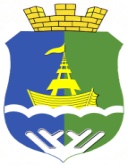 АДМИНИСТРАЦИЯ   ГОРОДСКОГО   ПОСЕЛЕНИЯ   ПРИОБЬЕОктябрьского районаХанты-Мансийского автономного округа-ЮгрыПОСТАНОВЛЕНИЕп.г.т. ПриобьеПриложение к постановлению администрациигородского поселения Приобьеот 23 августа 2017 года № 409 ___ № п/пНаименование мероприятияНаименование мероприятияОтветственный исполнительСрок реализацииСрок реализацииПроект нормативного правового акта или иной документЦелевой показательЦелевой показательЗначение целевого показателяЗначение целевого показателяЗначение целевого показателяБюджетный эффект от реализации мероприятий, тыс. рублейБюджетный эффект от реализации мероприятий, тыс. рублейБюджетный эффект от реализации мероприятий, тыс. рублей№ п/пНаименование мероприятияНаименование мероприятияОтветственный исполнительСрок реализацииСрок реализацииПроект нормативного правового акта или иной документЦелевой показательЦелевой показатель2017 год2018 год2019 год2017 год2018 год2019 год1. Мероприятия по росту доходов бюджета муниципального образования городское поселение Приобье1. Мероприятия по росту доходов бюджета муниципального образования городское поселение Приобье1. Мероприятия по росту доходов бюджета муниципального образования городское поселение Приобье1. Мероприятия по росту доходов бюджета муниципального образования городское поселение Приобье1. Мероприятия по росту доходов бюджета муниципального образования городское поселение Приобье1. Мероприятия по росту доходов бюджета муниципального образования городское поселение Приобье1. Мероприятия по росту доходов бюджета муниципального образования городское поселение Приобье1. Мероприятия по росту доходов бюджета муниципального образования городское поселение Приобье1. Мероприятия по росту доходов бюджета муниципального образования городское поселение Приобье1. Мероприятия по росту доходов бюджета муниципального образования городское поселение Приобье1. Мероприятия по росту доходов бюджета муниципального образования городское поселение Приобье1. Мероприятия по росту доходов бюджета муниципального образования городское поселение Приобье1.11.1Проведение работы по постановке на налоговый учет обособленных подразделений организаций, осуществляющих деятельность на территории городского поселения Приобье без регистрации в налоговой инспекции по месту ведения деятельностиФинансово-экономический отделВ течение годаВ течение годаКоличество обособленных подразделений организаций, поставленных на налоговый учет в МРИ ФНС №3 по ХМАО-Югре, единицКоличество обособленных подразделений организаций, поставленных на налоговый учет в МРИ ФНС №3 по ХМАО-Югре, единиц211120,010,010,01.21.2Оказание платных услуг МКУ "Приобская библиотека семейного чтения"МКУ "Приобская библиотека семейного чтения"В течение годаВ течение годаОтношение суммы средств, планируемой к поступлению в бюджет поселения от оказания платных услуг к первоначально утвержденной сумме неналоговых доходов, %Отношение суммы средств, планируемой к поступлению в бюджет поселения от оказания платных услуг к первоначально утвержденной сумме неналоговых доходов, %0,0670,0720,0705,05,05,01.31.3Проведение работы по понуждению к погашению задолженности по налогу на доходы физических лиц организациями налоговыми агентамиФинансово-экономический отделВ течение года В течение года Отношение дополнительной суммы НДФЛ, планируемой к получению в результате проведенной работы, к первоначально утвержденной сумме НДФЛ, %Отношение дополнительной суммы НДФЛ, планируемой к получению в результате проведенной работы, к первоначально утвержденной сумме НДФЛ, %1,94600365,80,00,01.41.4Безвозмездные поступления от юридических лиц, индивидуальных предпринимателейФинансово-экономический отдел В течение годаВ течение годаОтношение суммы безвозмездных поступлений от юридических лиц, индивидуальных предпринимателей поступившей в бюджет, к первоначально утвержденной сумме безвозмездных поступлений, %Отношение суммы безвозмездных поступлений от юридических лиц, индивидуальных предпринимателей поступившей в бюджет, к первоначально утвержденной сумме безвозмездных поступлений, %0,6450,8410,768150,0150,0150,01.51.5Утверждение плана приватизация имущества муниципального образования городское поселение ПриобьеОтдел земельно-имущественных отношений и градостроительстваIV квартал 2017 годаIV квартал 2017 годаРешение Совета депутатов от 29.12.2016 №122 «Об утверждении прогноза плана (программы) приватизации муниципального имущества муниципального образования городское поселение Приобье на 2017 годОтношение суммы средств, планируемой к поступлению в бюджет в связи с проведением приватизации муниципального имущества к первоначально утвержденной сумме неналоговых доходов, %Отношение суммы средств, планируемой к поступлению в бюджет в связи с проведением приватизации муниципального имущества к первоначально утвержденной сумме неналоговых доходов, %2,08300155,5001.61.6Выявление объектов недвижимого имущества, которые признаются объектами налогообложения, в отношении которых налоговая база определяется как кадастровая стоимость, не включенных в переченьОтдел земельно-имущественных отношений и градостроительстваВ течение годаВ течение годаОтношение дополнительной суммы налога на имущество физических лиц, планируемой к получению в результате проведенной работы, к первоначально утвержденной сумме налога на имущество физических лиц, %Отношение дополнительной суммы налога на имущество физических лиц, планируемой к получению в результате проведенной работы, к первоначально утвержденной сумме налога на имущество физических лиц, %00,6100,599010,010,01.71.7Отслеживание выполнения условий муниципальных контрактов на поставку товаров, выполнение работ, оказание услуг для нужд городского поселения Приобье и осуществление денежных взысканий (штрафов) за нарушение сроков исполнения муниципальных контрактовФинансово-экономический отделВ течение годаВ течение годаОтношение количества контрактов, по которым проводятся проверки, к общему количеству контрактов, % Отношение количества контрактов, по которым проводятся проверки, к общему количеству контрактов, % 10010010035,220,020,01.81.8Организация работы по побуждению должников  к погашению задолженности по местным налогам (при наличии актуальной информации о задолженностях из МРИ ФНС №3)Финансово-экономический отделВ течение годаВ течение годаОтношение суммы налога, планируемой к получению в результате проведенной работы, к первоначально утвержденной сумме налогов на имущество, %Отношение суммы налога, планируемой к получению в результате проведенной работы, к первоначально утвержденной сумме налогов на имущество, %0,420,730,8330,060,060,0Итого по доходам861,5255,0255,02.  Мероприятия по оптимизации расходов бюджета муниципального образования городское поселение Приобье2.  Мероприятия по оптимизации расходов бюджета муниципального образования городское поселение Приобье2.  Мероприятия по оптимизации расходов бюджета муниципального образования городское поселение Приобье2.  Мероприятия по оптимизации расходов бюджета муниципального образования городское поселение Приобье2.  Мероприятия по оптимизации расходов бюджета муниципального образования городское поселение Приобье2.  Мероприятия по оптимизации расходов бюджета муниципального образования городское поселение Приобье2.  Мероприятия по оптимизации расходов бюджета муниципального образования городское поселение Приобье2.  Мероприятия по оптимизации расходов бюджета муниципального образования городское поселение Приобье2.  Мероприятия по оптимизации расходов бюджета муниципального образования городское поселение Приобье2.  Мероприятия по оптимизации расходов бюджета муниципального образования городское поселение Приобье2.  Мероприятия по оптимизации расходов бюджета муниципального образования городское поселение Приобье2.  Мероприятия по оптимизации расходов бюджета муниципального образования городское поселение Приобье2.  Мероприятия по оптимизации расходов бюджета муниципального образования городское поселение Приобье2.  Мероприятия по оптимизации расходов бюджета муниципального образования городское поселение Приобье2.  Мероприятия по оптимизации расходов бюджета муниципального образования городское поселение Приобье2.1При осуществлении муниципальных закупок, выбирать преимущественно способ проведения процедур в виде аукциона в электронной форме.  При размещении извещения об осуществлении закупки направлять приглашение потенциальным участникам закупок, с целью увеличения конкуренции, и как следствие снижение цены заключаемого контрактаПри осуществлении муниципальных закупок, выбирать преимущественно способ проведения процедур в виде аукциона в электронной форме.  При размещении извещения об осуществлении закупки направлять приглашение потенциальным участникам закупок, с целью увеличения конкуренции, и как следствие снижение цены заключаемого контрактаФинансово-экономический отделФинансово-экономический отделВ течение годаЭкономия, сложившаяся в результате проведенных процедур закупок, тыс. руб.Экономия, сложившаяся в результате проведенных процедур закупок, тыс. руб.4 600,0800,0900,04 600,0800,0900,0Итого по расходамИтого по расходам4 600,0800,0800,0Мероприятия по сокращению муниципального долгаМероприятия по сокращению муниципального долгаМероприятия по сокращению муниципального долгаМероприятия по сокращению муниципального долгаМероприятия по сокращению муниципального долгаМероприятия по сокращению муниципального долгаМероприятия по сокращению муниципального долгаМероприятия по сокращению муниципального долгаМероприятия по сокращению муниципального долгаМероприятия по сокращению муниципального долгаМероприятия по сокращению муниципального долгаМероприятия по сокращению муниципального долгаМероприятия по сокращению муниципального долгаМероприятия по сокращению муниципального долгаМероприятия по сокращению муниципального долга3.1Проведение эффективной  долговой политики городского поселения ПриобьеПроведение эффективной  долговой политики городского поселения ПриобьеФинансово-экономический отделФинансово-экономический отделВ течение годаПродолжить работу по недопущению муниципального долга городского поселения Приобье. Осуществление мониторинга доходов и расходов бюджета городского поселения.Продолжить работу по недопущению муниципального долга городского поселения Приобье. Осуществление мониторинга доходов и расходов бюджета городского поселения.Сумма муниципального долга, тыс. руб.000000